Брянское областное отделение					     УТВЕРЖДАЮ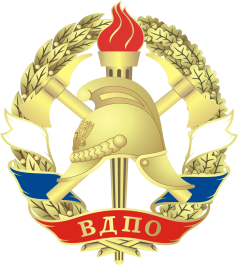 Общероссийской общественной организации                                           Председатель совета                        «Всероссийское добровольное пожарное общество»                                Брянского областного отделения ВДПО                        241050 , г. Брянск, ул. Советская, 43 «А»                                                                         т/ф. 32-33-11, 32-43-36  тел. 32-43-58, 32-43-36,                                    _________________О.В. Ященко                                                                                                                                                                                             32-36-58, 32-43-49, 32-02-37			                   E-mail: bryanskvdpo@yandex.ru                                                  «14» января 2022 г.                                                                                                                     www.bryansk.vdpo.ru,  www.vdpo.ruВНИМАНИЕ! ЦЕНЫ УТОЧНЯЙТЕ ПО ТЕЛЕФОНУ 32-43-36  32-36-48 32-43-49!!!Обучение мерам пожарной безопасностиВНИМАНИЕ ! В ЗАКОНОДАТЕЛЬНОЙ БАЗЕ ПРОИЗОШЛИ ИЗМЕНЕНИЯ ПО ОБУЧЕНИЮ! Испытание лестниц и огражденийРаботы по обеспечению противопожарной защиты объектов:Разработка проектно-сметной документации по оборудованию объектов системами автоматики (оповещение, пожарная сигнализация, пожаротушение, видеонаблюдение) – цена договорная.Монтаж, ремонт и техническое обслуживание систем автоматики (оповещение, пожарная сигнализация, пожаротушение, видеонаблюдение) – цена договорная.Огнезащита металла, дерева, любых видов тканей – цена договорная.Консультации по обеспечению противопожарной защиты объектов – цена договорная.Поставка комплектующих для монтажа систем пожаротушения, пожарной сигнализации, оповещения, видеонаблюдения - заказ;Поставка огнезащитных составов (дерево, металл, ткань)- заказСпециализированные противопожарные работыПроверка дымоотводящих устройств и систем вентиляции от газовых котловПромышленные котлыПроверка дымотводящих устройств и систем вентиляции от газовых котловПримечание:- Площадь боровов принимается 0,7 от площади обогрева котла;- S x количество котлов х 14,64 (проверка котлов на газе;- Боровов от котлов S x количество котлов х 0,7 х 15,56.Проверка котла (пример расчета)-КВА-1:S нагрева котла () * Коэффициент расценки для газовых котлов (14,64) = 878,40 руб.S нагрева котла () * Коэффициент расценки боровов для газовых котлов (0,7) * коэффициент расценки (15,56) = 653,52 руб.Итоговая цена (КВА-1 (S нагрева котла ())  = 878,40 + 653,52 = 1531,92 руб.Цены, указанные в Прайс-Листе, действительны на момент заказа продукции, работы, услуги.Для районных отделений Брянского областного отделения ВДПО цены на работы и услуги в Брянске и районах области могут быть увеличены в зависимости от срочности их исполнения, удаленности объекта.Подразделения Брянского областного отделения ВДПО на территории областиНаименование продукцииЦена
Руб./шт.
(НДС не облаг.)Наименование продукцииНаименование продукцииНаименование продукцииНаименование продукцииЦена
Руб./шт.
(НДС не облаг.)Огнетушители и арматураОгнетушители и арматураОгнетушители и арматураОгнетушители и арматураОгнетушители и арматураОгнетушители и арматураОгнетушители и арматураОгнетушителиОгнетушителиГоловки рукавные, муфтовые, цапковые, заглушки, переходники, вентилиГоловки рукавные, муфтовые, цапковые, заглушки, переходники, вентилиГоловки рукавные, муфтовые, цапковые, заглушки, переходники, вентилиГоловки рукавные, муфтовые, цапковые, заглушки, переходники, вентилиГоловки рукавные, муфтовые, цапковые, заглушки, переходники, вентилиОУ-21250р.ГР-50, ГМ-50, ГЦ-50, ГЗ-50ГР-50, ГМ-50, ГЦ-50, ГЗ-50ГР-50, ГМ-50, ГЦ-50, ГЗ-50160р.160р.ОУ-31600р.ГР-65, ГМ-65, ГЦ-65, ГЗ-65ГР-65, ГМ-65, ГЦ-65, ГЗ-65ГР-65, ГМ-65, ГЦ-65, ГЗ-65220р.220р.ОУ-52341р.ГР-80, ГМ-80, ГЦ-80, ГЗ-80ГР-80, ГМ-80, ГЦ-80, ГЗ-80ГР-80, ГМ-80, ГЦ-80, ГЗ-80264р.264р.ОУ-62778 рГРВ-100, ГМВ-100, ГЗВ-100ГРВ-100, ГМВ-100, ГЗВ-100ГРВ-100, ГМВ-100, ГЗВ-100534р.534р.ОУ-72865р.ГРВ-125ГРВ-125ГРВ-125835р.835р.ОУ-83947р.ГМВ-125ГМВ-125ГМВ-125516р.516р.ОУ-105640р.ГП 50х65(70)ГП 50х65(70)ГП 50х65(70)370р.370р.ОУ-20/259640/11077р.ГП 50х80ГП 50х80ГП 50х80440р.440р.ОУ-4019361р.ГП 65(70)х80ГП 65(70)х80ГП 65(70)х80506р.506р.ОУ-5024621р.ДУ-50 прямой латунный ДУ-50 прямой латунный ДУ-50 прямой латунный 1050р.1050р.ОУ-5524935р.ДУ-50 угловой латунный ДУ-50 угловой латунный ДУ-50 угловой латунный 1312р.1312р.ОП-2                                  470р.Сетка всасывающая СВ-80Сетка всасывающая СВ-80Сетка всасывающая СВ-801 400р.1 400р.ОП-3567р.Колонка пожарная (КПА)Колонка пожарная (КПА)Колонка пожарная (КПА)цена договорнаяцена договорнаяОП-4700р.МотопомпаМотопомпаМотопомпацена договорнаяцена договорнаяОП-5790р.ОП-6915р.ОП-81055р.Стволы пожарныеСтволы пожарныеСтволы пожарныеСтволы пожарныеСтволы пожарныеОП-101450р.РС-50 (ал.)РС-50 (ал.)РС-50 (ал.)РС-50 (ал.)150р.ОП-254820р.РС-50 (пласт.)РС-50 (пласт.)РС-50 (пласт.)РС-50 (пласт.)80р.ОП-355270р.РС-70 (ал.)РС-70 (ал.)РС-70 (ал.)РС-70 (ал.)260р.ОП-509550р.РСК-50,РСП-50РСК-50,РСП-50РСК-50,РСП-50РСК-50,РСП-501 475р.ОП-7010470р.РСК-70, РСП-70РСК-70, РСП-70РСК-70, РСП-70РСК-70, РСП-702077р.ОП-10015620р.Гидранты пожарныеГидранты пожарныеГидранты пожарныеГидранты пожарныеГидранты пожарныеОСП-1, ОСП-2цена договорнаячугунчугунчугунстальМПП-2,5 «Буран»цена договорная1,0 м10890р.10890р.10890р.7050р.МПП-8  «Буран»цена договорная1,25 м11762р.11762р.11762р.7500р.ОВП-41360р.1,5 м12631р.12631р.12631р.8000р.ОВП-61555р.1,75 м13505р.13505р.13505р.8400рОВП-81775р.2,0 м14375р14375р14375р8800р.ОВП-102210 р.Кронштейны, подставки под огнетушитель, крепленияКронштейны, подставки под огнетушитель, крепленияКронштейны, подставки под огнетушитель, крепленияКронштейны, подставки под огнетушитель, крепленияКронштейны, подставки под огнетушитель, крепленияОВП-4018780р.Подставка универсальнаяПодставка универсальнаяПодставка универсальнаяПодставка универсальная250р.ОВП-5022070р.Крепление на ОУКрепление на ОУКрепление на ОУКрепление на ОУ12р.ОВП-8033419р.Подставка П -10 разб/собр.Подставка П -10 разб/собр.Подставка П -10 разб/собр.Подставка П -10 разб/собр.408рПодставка П -15 разб/собрПодставка П -15 разб/собрПодставка П -15 разб/собрПодставка П -15 разб/собр496р.ОВП-10039096р.Крепление на ОУ пластмасс.Крепление на ОУ пластмасс.Крепление на ОУ пластмасс.Крепление на ОУ пластмасс.16р.Огнетушитель ранцевый РП155100р.Кронштейн ТВ (с мет. защёлкой)Кронштейн ТВ (с мет. защёлкой)Кронштейн ТВ (с мет. защёлкой)Кронштейн ТВ (с мет. защёлкой)230р.Огнетушитель ранцевый РП186950р.Решётки металлические под клапан дымоудаленияРешётки металлические под клапан дымоудаленияРешётки металлические под клапан дымоудаленияРешётки металлические под клапан дымоудаленияРешётки металлические под клапан дымоудаленияРешётка метал. РД 450*500 RALРешётка метал. РД 450*500 RALРешётка метал. РД 450*500 RALРешётка метал. РД 450*500 RAL750р.Решётка метал. РД 500*450 RALРешётка метал. РД 500*450 RALРешётка метал. РД 500*450 RALРешётка метал. РД 500*450 RAL750р.Решётка метал. РД 500*550 RALРешётка метал. РД 500*550 RALРешётка метал. РД 500*550 RALРешётка метал. РД 500*550 RAL750р.Решётка метал. РД 550*500 RALРешётка метал. РД 550*500 RALРешётка метал. РД 550*500 RALРешётка метал. РД 550*500 RAL750р.Рукава пожарныеРукава пожарныеРукава пожарныеРукава пожарныеРукава пожарныеРукава пожарныеРукава пожарныеРукава напорныеРукава напорныеРукава всасывающиеРукава всасывающиеРукава всасывающиеРукава всасывающиеРукава всасывающие с ГР-50 ал. 1 320р. с ГР-50 ал.*  с ГР-50 ал.*  с ГР-50 ал.*  с ГР-50 ал.* 2470р. с ГР-70 ал.2150р. с ГР-80 ал.*  с ГР-80 ал.*  с ГР-80 ал.*  с ГР-80 ал.* 3260р. с ГР-80 ал.2820р. с ГРВ-125 ал.*  с ГРВ-125 ал.*  с ГРВ-125 ал.*  с ГРВ-125 ал.* 7280р.Рукава морозостойкиеРукава морозостойкиеРукава поквартирныеРукава поквартирныеРукава поквартирныеРукава поквартирныеРукава поквартирные с ГР-50 ал.цена договорнаяРукав УКВП  в комплекте (в сумке)Рукав УКВП  в комплекте (в сумке)Рукав УКВП  в комплекте (в сумке)Рукав УКВП  в комплекте (в сумке)577р. с ГР-70 ал.цена договорная с ГР-80 ал.цена договорнаяРукав латексированный ГР-51цена договорнаяШкафы и щитыШкафы и щитыШкафы и щитыШкафы и щитыШкафы и щитыШкафы и щитыШкафы и щитыШкафы для хранения огнетушителейШкафы для хранения огнетушителейЩит пожарныйЩит пожарныйЩит пожарныйЩит пожарныйЩит пожарныйШПО-102 НЗ (1 огнет.)  300х730х2201 426р.Щит пожар.открытого типа (не уком.)Щит пожар.открытого типа (не уком.)Щит пожар.открытого типа (не уком.)Щит пожар.открытого типа (не уком.)1 000р.ШПО-103 НО  (1 огнет.) 300х730х2201 502р.Щит пожар. В комплекте                                       (багор, лом, 2 лопаты, 2 ведра, огнет. ОП-8 или ОП-4 – 2 шт.)Щит пожар. В комплекте                                       (багор, лом, 2 лопаты, 2 ведра, огнет. ОП-8 или ОП-4 – 2 шт.)Щит пожар. В комплекте                                       (багор, лом, 2 лопаты, 2 ведра, огнет. ОП-8 или ОП-4 – 2 шт.)Щит пожар. В комплекте                                       (багор, лом, 2 лопаты, 2 ведра, огнет. ОП-8 или ОП-4 – 2 шт.)3445/3790ШПО-112 НЗ (2 огнет.)  600х730х2202350р.БагорБагорБагорБагор330р.ШПО-113 НО (2 огнет.) 600х730х2202510р.Ведро пожарное конусноеВедро пожарное конусноеВедро пожарное конусноеВедро пожарное конусное200р.Шкафы для пожарных крановШкафы для пожарных крановЛом пожарныйЛом пожарныйЛом пожарныйЛом пожарный220р.ШПК-310 ВЗ  встроен. без огнетуш.  540х650х2302228р.Лопата совковая с черенкомЛопата совковая с черенкомЛопата совковая с черенкомЛопата совковая с черенком250р.ШПК-310 ВО встроен. без огнетуш.  540х650х2302494р.Лопата штыковая с черенкомЛопата штыковая с черенкомЛопата штыковая с черенкомЛопата штыковая с черенком250р.ШПК-310 НЗ навесной  без огнетуш. 540х650х2301925 р.Топор пожарныйТопор пожарныйТопор пожарныйТопор пожарный575р.ШПК-310 НЗ навесной  без огнетуш. 540х650х2301925 р.Топор облегченныйТопор облегченныйТопор облегченныйТопор облегченный320р.ШПК-310 НО навесной  без огнетуш. 540х650х2302185р.Ящик для пескаЯщик для пескаЯщик для пескаЯщик для пескаЯщик для пескаШПК-315 ВЗ встроен.   на 1 огнетуш.  540х650х2303381р.Ящик для песка ()разбор.790*480*525Ящик для песка ()разбор.790*480*525Ящик для песка ()разбор.790*480*525Ящик для песка ()разбор.790*480*5252550р.ШПК-315 ВО встроен. на 1 огнетуш.  840х650х230 3608р.Ящик для песка ()900*700*500Ящик для песка ()900*700*500Ящик для песка ()900*700*500Ящик для песка ()900*700*5003934р.ШПК-315 НЗ навесной  на 1 огнетуш.840х650х2302911р.Ящик для песка ()920*700*860Ящик для песка ()920*700*860Ящик для песка ()920*700*860Ящик для песка ()920*700*8605827р.ШПК-315 НО навесной на 1 огнетуш. 840х650х2303305р.Кассеты для ключей Кассеты для ключей Кассеты для ключей Кассеты для ключей Кассеты для ключей ШПК-320 ВЗ встроен.    на 2 огнетуш  540х1300х2304177р.Кассета для ключей К-30Кассета для ключей К-30Кассета для ключей К-30Кассета для ключей К-301715р.ШПК-320 ВО встроен.   на 2 огнетуш. 540х1300х2304628 р.Кассета для ключей К-50Кассета для ключей К-50Кассета для ключей К-50Кассета для ключей К-502120р.ШПК-320 НЗ навесной  на 2 огнетуш.  540х1300х2303631р.Кассета для ключей К-100Кассета для ключей К-100Кассета для ключей К-100Кассета для ключей К-1003200р.ШПК-320 НО навесной на 2 огнетуш. 540х1300х2304325р.Шкаф для пожарных кранов поквартирныйШкаф для пожарных кранов поквартирныйКПК 1/02 закрытый 300х300х50730р.Спасательные средстваСпасательные средстваСпасательные средстваСпасательные средстваСпасательные средстваСпасательные средстваСпасательные средстваГДЗК-Уцена договорнаяЛестница ЛВС-15 (веревочная)Лестница ЛВС-15 (веревочная)Лестница ЛВС-15 (веревочная)Лестница ЛВС-15 (веревочная)4710р.Капюшон защитный «Феникс»2700 Противопожарное полотно ПП300 1,5*2,0Противопожарное полотно ПП300 1,5*2,0Противопожарное полотно ПП300 1,5*2,0Противопожарное полотно ПП300 1,5*2,0380р.СПИ-20цена договорнаяПротивопож. полотно ПП600 1,5*2Противопож. полотно ПП600 1,5*2Противопож. полотно ПП600 1,5*2Противопож. полотно ПП600 1,5*2600р.Полиграфическая продукцияПолиграфическая продукцияПолиграфическая продукцияПолиграфическая продукцияПолиграфическая продукцияПолиграфическая продукцияПолиграфическая продукцияБрошюра "Правила противопожарного режима» 2021 г.250р.Знаки ламинированныеЗнаки ламинированныеЗнаки ламинированныеЗнаки ламинированныеЦена договорнаяЖурнал ПБ90р.Знак ПБ мет.св. ПГ    400*400Знак ПБ мет.св. ПГ    400*400Знак ПБ мет.св. ПГ    400*400Знак ПБ мет.св. ПГ    400*400650р.Знак ПБ самоклеящейся 100*10010р.Знак ПБ мет.св. ПВ    300*300Знак ПБ мет.св. ПВ    300*300Знак ПБ мет.св. ПВ    300*300Знак ПБ мет.св. ПВ    300*300550р.Знак ПБ самоклеящейся 220В/380В10р.Плакат "Умей действовать при пожаре (комплект 11 листов)Плакат "Умей действовать при пожаре (комплект 11 листов)Плакат "Умей действовать при пожаре (комплект 11 листов)Плакат "Умей действовать при пожаре (комплект 11 листов)300р.Знак ПБ самоклеящейся 200*20025р.Плакат Уголок ПБ (ламинат, матовый)Плакат Уголок ПБ (ламинат, матовый)Плакат Уголок ПБ (ламинат, матовый)Плакат Уголок ПБ (ламинат, матовый)110р.Знак ПВ, ПК40р.Табличка "Клуб добровольных пожарных"Табличка "Клуб добровольных пожарных"Табличка "Клуб добровольных пожарных"Табличка "Клуб добровольных пожарных"1 430р.Знак "Правила пользования огнетушителем"40р.Знак фотолюмин.60р.Запчасти для огнетушителейЗапчасти для огнетушителейЗапчасти для огнетушителейЗапчасти для огнетушителейЗапчасти для огнетушителейЗапчасти для огнетушителейЗапчасти для огнетушителейГГУ-5205р.Раструб к ОУ в сбореРаструб к ОУ в сбореРаструб к ОУ в сбореРаструб к ОУ в сборе90р.ГГУ-10230р.Раструб пл. dм10,м12Раструб пл. dм10,м12Раструб пл. dм10,м12Раструб пл. dм10,м1265р.Головка к ОП140р.СоплоСоплоСоплоСопло30р.ЗПУ на ОП передвижные565р.УголокУголокУголокУголок25р.ЗПУ на ОП 150р.Шланг к ОВП-4,5,6,7,8Шланг к ОВП-4,5,6,7,8Шланг к ОВП-4,5,6,7,8Шланг к ОВП-4,5,6,7,895р.ЗПУ на ОУ300р.Шланг к ОВП-40-80Шланг к ОВП-40-80Шланг к ОВП-40-80Шланг к ОВП-40-80550р.ЗПУ на ОУ передвижные490р.Шланг к ОПШланг к ОПШланг к ОПШланг к ОП90р.Клапан на ОП50р.Шланг к ОП передв. с раструбом 3 мШланг к ОП передв. с раструбом 3 мБелый456р.Белый456р.Черный824р.Колесо ф125100р.Шланг к ОУ-4,5,6,7,8 с раструбомШланг к ОУ-4,5,6,7,8 с раструбомШланг к ОУ-4,5,6,7,8 с раструбомШланг к ОУ-4,5,6,7,8 с раструбом300р.Колесо ф200310р.Шланг к ОУ-10,15,20 с раструбомШланг к ОУ-10,15,20 с раструбомШланг к ОУ-10,15,20 с раструбомШланг к ОУ-10,15,20 с раструбом300р.Крышка фальшпанель к ОП30р.Шланг к ОУ-40 с раструбомШланг к ОУ-40 с раструбомШланг к ОУ-40 с раструбомШланг к ОУ-40 с раструбом2085р.Манометр70р.Зарядка и обслуживание огнетушителейЗарядка и обслуживание огнетушителейЗарядка и обслуживание огнетушителейЗарядка и обслуживание огнетушителейЗарядка и обслуживание огнетушителейЗарядка и обслуживание огнетушителейЗарядка и обслуживание огнетушителейЗарядка огнетушителейЗарядка огнетушителейТО огнетушителейТО огнетушителейТО огнетушителейТО огнетушителейТО огнетушителейОУ-1230р.ЕжегодноеЕжегодноеЕжегодноеЕжегодноеОУ-2230р.Ручные (носимые)Ручные (носимые)Ручные (носимые)Ручные (носимые)160р.ОУ-3275р.ПередвижныеПередвижныеПередвижныеПередвижные210р.ОУ-5330р.ОУ-8460р.ЕжеквартальноеЕжеквартальноеЕжеквартальноеЕжеквартальноеОУ-10640р.Ручные (носимые)Ручные (носимые)Ручные (носимые)Ручные (носимые)50рОУ-201040р.ПередвижныеПередвижныеПередвижныеПередвижные 80р.ОУ-251450р.ОУ-401660р.ОУ-802890р.ОП-1180р.ОП-2205р.ОП-3250р.ОП-4320р.ОП-5340р.ОП-6410р.ОП-8510р.ОП-10595р.ОП-352000р.ОП-502275р.ОП-752750р.ОП-1004480р.ОВП-4210р.ОВП-5230р.ОВП-8290р.ОВП-10380р.ОВП-501630р.ОВП-1002380р.Выбраковка огнетушителейВыбраковка огнетушителейВыбраковка огнетушителейВыбраковка огнетушителейВыбраковка огнетушителейВыбраковка огнетушителейВыбраковка огнетушителейУслуга по приемке, осмотру, проверке и списанию огнетушителей (с составлением акта по выбраковке)Услуга по приемке, осмотру, проверке и списанию огнетушителей (с составлением акта по выбраковке)Услуга по приемке, осмотру, проверке и списанию огнетушителей (с составлением акта по выбраковке)Услуга по приемке, осмотру, проверке и списанию огнетушителей (с составлением акта по выбраковке)Услуга по приемке, осмотру, проверке и списанию огнетушителей (с составлением акта по выбраковке)Услуга по приемке, осмотру, проверке и списанию огнетушителей (с составлением акта по выбраковке)75р.Гидравлические испытания огнетушителей углекислотных                                                                                          (Основание СП 9.13130.2009  п. 4.3.11)Гидравлические испытания огнетушителей углекислотных                                                                                          (Основание СП 9.13130.2009  п. 4.3.11)Гидравлические испытания огнетушителей углекислотных                                                                                          (Основание СП 9.13130.2009  п. 4.3.11)Гидравлические испытания огнетушителей углекислотных                                                                                          (Основание СП 9.13130.2009  п. 4.3.11)Гидравлические испытания огнетушителей углекислотных                                                                                          (Основание СП 9.13130.2009  п. 4.3.11)Гидравлические испытания огнетушителей углекислотных                                                                                          (Основание СП 9.13130.2009  п. 4.3.11)Гидравлические испытания огнетушителей углекислотных                                                                                          (Основание СП 9.13130.2009  п. 4.3.11)ОУ-1,580р.ОУ-5ОУ-5ОУ-5ОУ-5100р.ОУ-280р.ОУ-8ОУ-8ОУ-8ОУ-8120р.ОУ-3100р.ОУ-10ОУ-10ОУ-10ОУ-10120р.№Наименование работ, услугЦена, руб.Единицыизмерения1Программа противопожарного инструктажа500 р.1 человек2Программа профессиональной переподготовки «Специалист по пожарной безопасности»10 000256 часов3Программа повышения квалификации для руководителей организаций, индивидуальных предпринимателей, лиц, назначенных руководителем организации, индивидуальным предпринимателем ответственными за обеспечение пожарной безопасности, в том числе в обособленных структурных подразделениях организации,От 1200 р.От 16 до 34 часов4Программа повышения квалификации для руководителей эксплуатирующих и управляющих организаций, осуществляющих хозяйственную деятельность, связанную с обеспечением пожарной безопасности на объектах защиты, лиц, назначенных ими ответственными за обеспечение пожарной безопасностиОт 1200 р.От 16 до 34 часов5.Программа повышения квалификации для ответственных должностных лиц, занимающих должности главных специалистов технического и производственного профиля, должностных лиц, исполняющих их обязанности, на объектах защиты, предназначенных для проживания или временного пребывания 50 и более человек одновременно (за исключением многоэтажных жилых домов), объектов защиты, отнесенных к категориям повышенной взрывопожароопасности, взрывопожароопасности, пожароопасностиОт 1200 р.От 16 до 34 часов6.Программа повышения квалификации для лиц, на которых возложена трудовая функция по проведению противопожарного инструктажаОт 1200 р.От 16 до 34 часов3Разработка инструкции о мерах пожарной безопасности500р.1 штука4Повышение квалификации для специалистов, выполняющих работы и услуги в области пожарной безопасности 6000р.72 часа5.Профессиональное обучение (переподготовка) (специалист по ПБ, зарядчик огнетушителей, пропитчик огнезащиты, электромонтажник ОПС, чистильщик дымовых и вентиляционных каналов)   10 000 р.256 часовИспытание ограждений кровли 1 точка450р.Испытание ступеней лестниц (каждая пятая)1 ступень300р.Испытание балок креплений лестниц к стенекаждое крепление300р.Испытание ограждений лестницшт.300р.Испытание площадок маршевых лестницшт.450р.Испытание лестничного маршамарш450р.№Наименование Цена руб./шт.1.Первичная проверка дымоходов и вентканалов (двухканальный)от 300р.2.Первичная проверка дымоходов и вентканалов (трехканальный)от 350р. 3.Периодическая проверкаот 200р.4.Чистка дымоходов и вентканаловдоговорная цена5.Проверка противопожарного водопровода на водоотдачу (1 ВПК) от 350р.6.Проверка пожарного гидранта на водоотдачу от 920р.7.Разработка плана эвакуации:Формат А3 ламинированныйФормат А3 в ПВХ рамкеФормат А3 фотолюминесцентный Инструкция к плану эвакуацииФормат А3 ламинированныйот 1500р.от 2000р.от 3000р.от 1000р. 8.Разработка инструкций по ПБ от 500р.9.Расчет категорий помещения по взрывопожарной опасности от 2500р. 10.Разработка декларации пожарной безопасности Цена договорная 11.Расчет пожарного рискаЦена договорная12.Изготовление уголка по пожарной безопасности (пластик)7500р.Марка котлаПлощадь нагрева, м2Марка котлаПлощадь нагрева, м2КВА-160Брянск-135Универсал-639,6Универсал-521,4Тула-353Стрела22,6Энергия-379,6ДКВР-4/13138,3Минск-140КВ-Г-4/1386,8Е-1/9г30ДКВР-10/13277ДЕ-6,5140ТВГ-2,6108,2ГВГ-1,5; КСВ-1,8674,4ЗКВГ-6,5180,44Факел30,5ДКВР-2,5/1391,3КСВа-2,0 «Брянец»52КВГ 6,5; ДЕ-10/14150,4ТВГ-490,3ДКВР-6,5/13206ТВГ-1,541КВА-30109ТВГ-8185,6МЗК-717,1Стрела-224,3НР60,1Марка котлаСумма, руб.Ferrolli “Hegasus-F3”, Vitog AC-050 (100), Vitoplex-100. BAXI1500р.Газовые воздухонагреватели «ERMAF», «MONZUN»2300р.Десна, КЧМ, АГВ-80, АГВ-120, АОТВ-123, ВНИ, СТО, КСТГ-10, КВА-0,25, Гномик, Плиты ресторанного типа850р.Хлебопекарные печи на газе:ФТЭЛ-2, ГЧ-ХПФ-16М, ПР-150Г, ФТЭЛ-2750р.Газовые конвекторы500р.Наименование подразделенияПредседательАдресТелефонГордеевское районное отделениеСиваков Александр Васильевич243650, с. Гордеевка, ул. Ленина, д. 49. 8-920-844-05-35Дятьковское районноеотделениеВолодина Антонина Ивановна. Дятьково,ул. Базарная д. 1.8-920-865-82-16Жуковское районноеотделениеХодулапов Владимир Александрович. Жуковка,пер. Сельский, д. 9.8-930-820-61-51Карачевское районноеотделениеАфонин Константин Васильевич. Карачев, ул. Ленина, д. 53.8-9065054083Клетнянское районноеотделениеВласенкова Елизавета Васильевна242820, п. Клетня, ул. Декабристов, д. 10.8-910-293-47-17Клинцовское районноеотделениеНовикова Татьяна Михайловна. Клинцы,пер. С. Разина, д. 2а.8-953-281-23-88Новозыбковское районноеотделениеСторожеваОльга Михайловна. Новозыбков,ул. Набережная, д. 34.8-960-549-75-55Почепское районноеотделение ( г.Погар)Дворецкий Николай Михайлович. Почеп,ул. Ленина, д. 21.8-905-100-14-68Унечское районноеотделение (г. Мглин, Сураж)Горбов Виктор Михайлович. Унеча,ул. Ленина, д. 101.8-961-106-19-04